PART I. - DESCRIPTIONPART II. - OUTCOMEPART III. – FINANCIAL EFFICIENCYPART IV. – ADDITIONAL RELEVANT INFORMATIONPART V. - CONCLUSIONIn Date:  Signature of principal investigator:  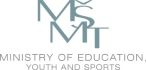 Final Report on the Realizationof the Large Research Infrastructure (LRI)2016-2019(fill in acronym)Full name of the LRI:  LRI’s code:  Recipient:  Another participant/s of the LRI:  Principal investigator of the LRI:  Website address of the LRI:A. Mission of the LRI, Basic OverviewI. Describe the mission and objectives of the LRI, scope of services the LRI provides to the scientific community, focus of the LRI´s activities, capacities dedicated by a host institute and the project partners, state of development at the beginning and at the end of the funding period. (insert text here)B. Management Structure and Research TeamI. Describe the management structure and organizational chart of the LRI, its changes during the funded period and its anchorage within the host institution(s). (insert text here)II. Describe the composition and functioning of supervisory and advisory bodies (if established):(insert text here)III. Describe generally (not by names) human resources background over the entire funding period – classification of employed and hired persons, including full-time equivalent (FTE). Fill in the table (if needed convert amount of hours to FTEs):(insert text here)C. Structure of Users and UtilizationI. Describe capacities and instrumentation dedicated to LRI by institutes involved, principles of granting access to the LRI, indicate number of accesses from the Czech Republic and from abroad and volume of utilization of LRI (e.g. data produced, time allocated, services provided). (insert text here)II. Describe the structure of LRI´s users, the range of their scientific specialization, stratification by their affiliation (universities, public research institutions, industry). Indicate number of users from the Czech Republic and from abroad. (insert text here)III. Provide an overview of workshops, conferences, seminars and meetings organized by the LRI, incl. the number and affiliation portfolio of participants from the Czech Republic and abroad. (insert text here)D. Linkages to Other Infrastructures and Projects, Internationalization I. Describe established and running cooperation within the Czech Republic with research institutions, research infrastructures, industry and other entities utilizing the LRI or its results. If applicable, provide a list of agreements with cooperating entities (collaboration agreements, contracts, memoranda etc.).(insert text here)II. Describe established and running cooperation with international and foreign research institutions, research infrastructures, industry and other entities utilizing the LRI or its results. If applicable, provide a list of agreements with cooperating entities (collaboration agreements, contracts, memoranda etc.).(insert text here)III. Provide number of international research grants connected to the LRI, with a brief description and financial volume.(insert text here)A. Scientific Outcome AchievedI. Describe generally scientific results achieved by the LRI’s research team on the basis of the LRI’s use over the funding period. (insert text here)II. Describe main scientific results (max. 20) achieved by external LRI´s users on the basis of the LRI’s use (its Czech node in case of distributed research infrastructures). (insert text here)B. Compliance with the Project PlanDescribe all deviations and changes to the original plan of realization (in scope, objectives, personnel) over the course of realization period and explain their reasons. (insert text here)C. Socio-economic ImpactsI. Impact on economy: Indicate number of jobs in the LRI for the entire period (researchers/other staff) and number and financial volume of contracts with industry concluded in the framework of public procurement to maintenance and renewal of the LRI.(insert text here)II. Impact on educational activities: Estimate number of master and PhD students using the LRI´s data, trained in courses by LRI, new publications (textbooks) using LRI´s data. (insert text here)III. Other socio-economic impacts (in applicable): Impact on technology sphere and quality of life, other outputs in connection with the LRI’s operation.(insert text here)D. Future Prospects (Outlook)Describe the foreseeable future of the LRI´s facility, project team and expected further utilization of the results achieved. Describe intent of continuation, plans for future, intended grant applications etc.(insert text here)Overview of Financial Costs in TotalSpent recognised costs (in kCZK)2016201720182019TotalPersonnel costsInvestmentsMembership feesOperating costsRefunded fundsTotalI. Explain generally schedule and justification of usage of financial resources over the realization period, explain the total amount for main activities covered by funding provided, in a way that enables to assess overall financial efficiency of the LRI.(insert text here)II. Elaborate on personnel costs, investments (if applicable), membership fees (if applicable), operating costs, explain briefly the main expenditures and changes between years in funded period. In operation costs elaborate on the kinds of expenditures (consumables, services, travel costs etc. – according to the table in Annex 1 of this report).(insert text here) III. Describe briefly amount and reasons of returns (refunded funds) in particular years (differentiate funds returned in the year or within final financial settlement).(insert text here)Calls for Tenders, Gender Issues, OutreachI. Provide an overview of calls for tenders pursuant the Act No. 134/2016 Coll., on Public Procurement, list of contracts concluded with suppliers and service providers.(insert text here)II. Describe the LRI´s approach to gender issues within the project, gender composition of core team, the policy that has been applied to enable equal opportunities within the core team.(insert text here)III. Describe the outreach activities, advertising and promotion actions taken, steps towards better visibility of the LRI at a national and international level.(insert text here)Final Assessment (Summary)Summarize conclusions of the project described in more details above. Describe the course of the realization, summarize the objectives achieved, the degree of expectations being met, assess efficiency of utilization of the funding and mention the targets that are yet to be achieved. (insert text here – approx.. 2-3 A4 pages)AppendicesMandatory: Table of the real financial costs of the LRI over the entire periodOptional: Appendices relating to the realization of the LRI at discretion (max. 10 A4 pages).